المعلومات الشخصية: الاسم: حبيبة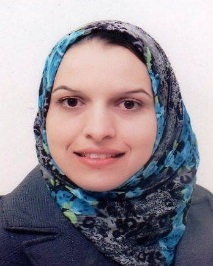 اللقب: عامرتاريخ ومكان الميلاد: 10/02/1984 مسيلة- ولاية المسيلة.                                  العنوان: حي الأربعين الجنوبي بلدية برهوم، دائرة مقرة ولاية المسيلة.            الرمز البريدي: 28010.الحالة العائلية: عازبة.رقم الهاتف: +213793914866البريد الالكتروني: amer_habiba@yahoo.comالجنسية: جزائرية.التــــــــــــــــــــــــــــــــــــــــكويــن:2003-2007: ليسانس علوم اقتصادية تخصص: مالية نقود وبنوك (بتقدير جيد وبمعدل 14.74) من جامعة فرحات عباس بسطيف؛2009-2012: ماجستير في علوم التسير، تخصص ادارة الأعمال والتنمية المستدامة بتقدير حسن من جامعة فرحات عباس بسطيف؛2012- 2016: دكتوراه علوم، جامعة مسيلة.الخبــــــرة المهنيــــــــــــــة:2010-2011: أستاذة مؤقتة بجامعة مسيلة في المقاييس التالية: مدخل الإدارة. 2011-2012: أستاذة مؤقتة بجامعة مسيلة في المقاييس التالية: اقتصاد نقدي وبنكي، اقتصاد اداري.                                                     2012-2013: أستاذة مؤقتة جامعة مسيلة في مقياس: محاسبة التسيير.2013-2014: أستاذة دائمة جامعة البشير الابراهيمي برج بوعريريج.2016-2017: أستاذة محاضرة قسم ب جامعة برج بوعريريجالأعمال المنجزة والدراسات:شهادة المشاركة في الملتقى الدولي حول الابداع وتغير المنظمات والمؤسسات، كلية العلوم الاقتصادية والتجارية وعلوم التسيير جامعة سعد دحلب بليدة يومي 18/19 افريل 2013، المداخلة تحت عنوان: الاستثمار في راس المال البشري وأثاره على إدارة الابداع في المنظمات المتعلمة.شهادة مشاركة في الملتقى الدولي حول: دور التمويل الإسلامي غير الربحي ( الزكاة والوقف) في تحقيق التنمية المستدامة، كلية العلوم الاقتصادية والتجارية وعلوم التسيير جامعة سعد دحلب البليدة، يومي 20/21 ماي 2013، المداخلة تحت عنوان: دور التمويل التبرعي الوقف في تحقيق التنمية المستدامة وتفعيله في الوطن العربي.  شهادة مشاركة في الملتقى الدولي حول: المالية الإسلامية رؤية إسلامية لمقاومة الفقر والبطالة: الزكاة والاوقاف والتمويل الأصغر، كلية العلوم الاقتصادية والتصرف، جامعة صفاقس، أيام 27/28/29 جوان 2013، المداخلة تحت عنوان: دور مؤسسات الوقف في تحقيق التنمية الاجتماعية المستديمة- دراسة مقارنة بين التجربة الماليزية والتجربة الجزائرية-شهادة مشاركة في الملتقى الدولي حول: استراتيجيات وافاق تطوير قطاع النقل في الجزائر في اطار التنمية الوطنية، كلية العلوم الاقتصادية والتجارية وعلوم التسيير، جامعة المسيلة، يومي 7/8 أكتوبر 2013،المداخلة تحت عنوان: دور النقل متعدد الوسائط في تحقيق التنمية المحلية المستدامة في الجزائر.شهادة مشاركة في الملتقى الدولي حول: اقتصاديات النقل: بين متطلبات التنمية المحلية وأساليب المنافسة الإقليمية في منطقة الشرق الأوسط وشمال افريقيا، كلية العلوم الاقتصادية وعلوم التسيير، جامعة باجي محتار عنابة، يومي، 28و29 اكتوبر2013، المداخلة تحت عنوان: دور تخطيط النقل في تخطيط المدينة –عرض تجارب دولية-شهادة مشاركة في الملتقى الدولي حول النظام المالي الدولي والمالية الإسلامية، جامعة الأمير عبد القادر للعلوم الإسلامية، جامعة قسنطينة، يومي: 11و12 نوفمبر2013، المداخلة تحت عنوان: البنوك الإسلامية ودورها في التنمية الاقتصادية – دراسة تقييمية لبنك البركة الإسلامي الجزائري-- شهادة مشاركة في الملتقى الدولي حول رؤية مستقبلية للاقتصاد الجزائري على ضوء خمسين سنة من التنمية، كلية العلوم الاقتصادية والتجارية وعلوم التسيير، جامعة بشار، يومي 04و05 مارس 2014، المداخلة تحت عنوان: انعكاسات سياسة الاستثمارات العمومية على النمو الاقتصادي في الجزائر-دراسة تقييمية لبرامج الاستثمارات العمومية من 2001-2014-- شهادة مشاركة في الملتقى الوطني الأول حول واقع وآفاق السياسة التشغيلية في الجزائر، كلية العلوم الاقتصادية والتجارية وعلوم التسيير، جامعة البليدة 2، يومي 19و 20ماي 2014 المداخلة تحت عنوان: تقييم أثر سياسات الإصلاحات الاقتصادية على البطالة.- شهادة مشاركة في الملتقى الدولي حول: الأنظمة الرقمية والذكاء الاقتصادي، كلية العلوم الاقتصادية والتجارية وعلوم التسيير جامعة خميس مليانة الجزائر، يومي: 17/18 افريل 2014، المداخلة تحت عنوان: دور إدارة المعرفة في تفعيل إدارة الابداع في  المنظمات المتعلمة- شهادة مشاركة في الملتقى الدولي COSINUS حول: نظم الإبتكار، الجامعة والإقليم. كلية العلوم الاقتصادية والتجارية وعلوم التسيير، جامعة برج بوعريريج بالتعاون مع جامعة غرب إنجلترا برستول U.W.E BRISTOL   أيام 23/24/ 25 سبتمبر 2014، المداخلة تحت عنوان: التعاون التشاركي بين الجامعة والصناعة.- شهادة مشاركة في الملتقى العلمي الدولي الثاني حول: أليات تطوير أداء الإدارة المحلية ودورها في تحقيق التنمية المستدامة – دراسة تجارب بعض الدول- مخبر تسيير الجماعات المحلية ودورها في تحقيق التنمية، يومي: 20/21 أكتوبر2014، المداخلة تحت عنوان: دور الإدارة المحلية في تفعيل الأداء البيئي المحلي بالجزائر. - شهادة مشاركة في الملتقى الدولي الثالث حول: القطاع الفلاحي ومتطلبات تحقيق الامن الغذائي بالدول العربية، كلية العلوم الاقتصادية والتجاريو وعلوم التسيير، جامعة مدية، يومي: 27/28 أكتوبر 2014، المداخلة تحت عنوان: الإدارة المتكاملة للموارد المائية ومتطلبات التسيير المتكامل المستدام لتحقيق الامن الغذائي – دول شمال افريقيا-- شهادة مشاركة في الملتقى الدولي حول: تقييم سياسات واستراتيجيات الجزائر الاقتصادية لاستقطاب الاستثمارات البديلة للمحروقات في أفاق الالفية الثالثة بالجزائر، كلية العلوم الاقتصادية والتجارية وعلوم التسيير، جامعة مسيلة، يومي: 28/29 أكتوبر 2014، المداخلة تحت عنوان: تفعيل دور المؤسسات الصغيرة والمتوسطة كخيار استراتيجي لتحقيق تنمية محلية مستدامة.-  شهادة مشاركة في الملتقى العلمي الدولي حول: جودة الخدمة العمومية في ظل الحوكمة الالكترونية –حالة البلدان العربية- كلية العلوم الاقتصادية والتجارية وعلوم التسيير، جامعة أمحمد بوقرة بومرداس، يومي 12/13 نوفمبر 2014، المداخلة تحت عنوان: دور الإدارة الالكترونية في ترشيد الخدمة العمومية- التجربة الجزائرية كنموذج- - شهادة مشاركة في الملتقى الوطني حول: الاستثمار في الطاقات المتجددة في ظل التوجه الحديث للمسؤولية البيئية، كلية العلوم الاقتصادية والتجارية وعلوم التسيير جامعة 20 أوت 1955 سكيكدة، يومي: 12/13 نوفمبر 2014، المداخلة تحت عنوان: دور الطاقات المتجددة في حماية البيئة كاحد متطلبات تحقيق التنمية المستدامة- تجربة ألمانيا كنموذج-- شهادة مشاركة في الملتقى الدولي الرابع حول: الحماية المستدامة للمستهلك وتحديات العولمة بين الواقع والمامول، كلية العلوم الاقتصادية والتجارية وعلوم التسير، جامعة العربي التبسي تبسة، يومي: 12/13 نوفمبر 2014، المداخلة تحت عنوان: قياس العوامل المؤثرة على الحماية المستدامة لمستهلكي الادوية- دراسة تحليلية لاراء عينة من الصيادلة-.- شهادة مشاركة في الدورة الثانية للمؤتمر الدولي للمالية الريادية، التمويل الأصغر الإسلامي: قاطرة لخدمة الاقتصاد الاجتماعي التكافلي، المدرسة الوطنية للتجارة والتسيير –أكادير- المغرب، يومي 26/27 نوفمبر 2014 ، المداخلة تحت عنوان: فعالية الاستثمار في أموال الوقف لتحقيق التنمية الاجتماعية المستديمة- دراسة مقارنة- - شهادة مشاركة في الملتقى الوطني حول : الخدمة العمومية في الجزائر، جامعة التكوين المتواصل  المركز الجامعي مستغانم ، يومي 15/16 أفريل 2015 ، المداخلة تحت عنوان: رهانات وأفاق اصلاح الخدمة العمومية في الجزائر.- Attestation de Particpation, la journée scientifique portant sur le thème : « Financement des projets en TIC Pour le développement, Université Abdelhamid ben Badis-Mostaganem- 12 novembre 2015, une communication intitulée : قطاع الاعلام والاتصال في الجزائر